Číslo šablony: III/2VY_32_INOVACE_P7_2.4Tematická oblast – Svět na DVD a VCSlovenskoTyp: DUM – pracovní list	Předmět: Zeměpis		Ročník:  3. r. (4leté), 4. r. (6leté)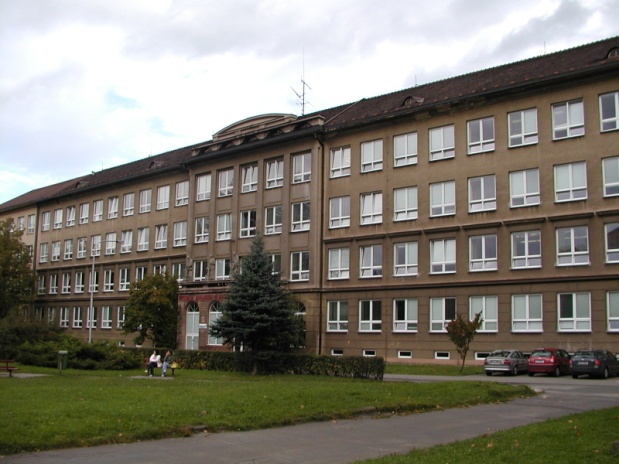 Zpracováno v rámci projektuEU peníze školámCZ.1.07/1.5.00/34.0296Zpracovatel:Mgr. Ivana KrčkováGymnázium, Třinec, příspěvková organizaceDatum vytvoření: prosinec 2012                                                                                                                              Metodické pokynyPracovní list se týká metod, které se používají pro zpracování informací v geografii. Je určen studentům 2. ročníku čtyřletého studia a 4. ročníku šestiletého studia při probíráni tématu Regionální geografie – Střední Evropa – Slovensko.Ke zpracování pracovního listu budeme potřebovat DVD Slovensko od ABCD video, knihu Makroregiony světa (J.Anděl, I.Bičík, T.Havlíček, NČGS, Praha 2010) a Školní atlas dnešního světa (M. Hanus, L. Šídlo, TERRA, 2011)Inovace spočívá ve využití interaktivního prostředí .Dětem vysvětlíme, že si mají připravit atlasy a pera. Popíšeme obecně tuto zemi, řekneme jim hlavní město a její historii.Cvičení č.1: během sledování  filmu Nejkrásnější místa světa -  Slovensko( film ), DVD, ABCD video s.r.o., 2006  si žáci postupně zapisují místa, která jsme :navštívili. Cvičení č. 2:  Žáci v průběhu filmu vyplňují tajenku.Za kapitolou Nízké Tatry přehrávání ukončíme a  žáci dokončí cvičení č.1.Cvičení č. 3: žáci vypracují doma a v následující hodině zkontrolují s učitelem.SLOVENSKOZapiš si místa, která jsme navštívili.  Najdi si je v atlase a zakresli do přiložené mapky.…………………………………………………………………………………………………………………………………………………………………………………………………………………………………………………………………………………………………………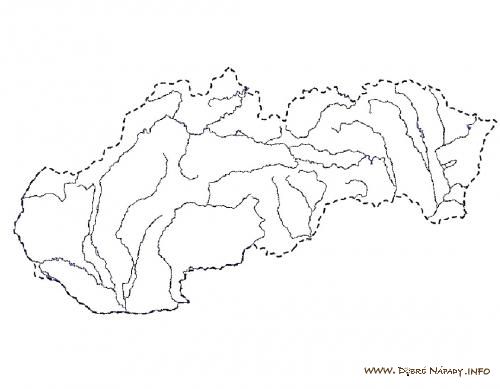 Obr.č.12. Vylušti tajenkuHlavní město SlovenskaVinařská oblast se sídlem v PezinokuNejvyšší pohoří SlovenskaZřícenina hradu nedaleko BratislavyNejznámější lázně na ř. Váhu„Malý Řím“ SlovenskaBrána do historického centra BratislavyJaká surovina se těžila v Banské Štiavnici?Lyžařské středisko Nízkých TaterNyní pracuj se Školním atlasem  dnešního světa (str. 116),  knihou Makroregiony světa (str. 125 – 127), internetem a  odpověz na otázky:Které nerostné suroviny se těží na Slovensku?Znáš nějaká průmyslová centra Slovenska?Najdi si 2 jaderné elektrárny na Slovensku, jak se jmenují?Znáš nějaká  lázeňská střediska na Slovensku?Spolupracuj s knihou a najdi rekreační střediska Slovenska.Jaké přehrady Slovenska znáš – vypiš je.Co považují Slováci za svůj „národní poklad“?Co jsou to „pltě“ a kde je můžeme najít?Citace zdrojů:1. Nejkrásnější místa světa -  Slovensko( film ), DVD, ABCD video s.r.o., 20062. Mapka (obr. č. 1)  - http://www.dobrenapady.info/slovensko-rieky-f2432.htm3. Tajenka – zdroj autora4. Anděl J.,Bičík I., Havlíček T. Makroregiony světa. Praha: NČGS, 20105. Hanus T., Šídlo L. Školní atlas dnešního světa. Praha: TERRA, 20111.2.3.4.5. 6. 7. 8. 9. 